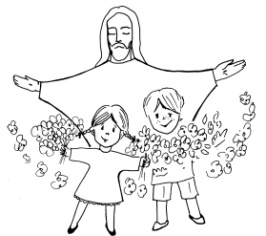  ZAPRASZAMY10 września (niedziela)Janowy Targ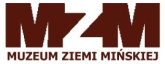 (Plac Stary Rynek)w godz. 10ºº-18ººZabawa dobroczynna dla każdego: małego i dużego.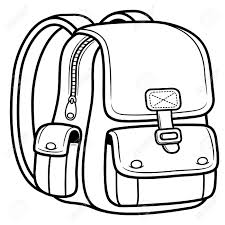 NAGRODYKawiarenka: ciasta, ciasteczka, przetwory domowe itp.Wspieramy Dom Dziecka w Siennicy, prowadzony przez siostry kapucynkiSzukajcie drogowskazu:___________________________________________do 2 września (sobota) zbieramy fanty na zabawę dobroczynną(portiernia Miejskiej Biblioteki Publicznej)MILE WIDZIANE NOWE RZECZY ZAPRASZAMY10 września (niedziela)Janowy Targ(Plac Stary Rynek)w godz. 10ºº-18ººZabawa dobroczynna dla każdego: małego i dużego.NAGRODYKawiarenka: ciasta, ciasteczka, przetwory domowe itp.Wspieramy Dom Dziecka w Siennicy, prowadzony przez siostry kapucynkiSzukajcie drogowskazu:___________________________________________do 2 września (sobota) zbieramy fanty na zabawę dobroczynną(portiernia Miejskiej Biblioteki Publicznej)MILE WIDZIANE NOWE RZECZY ZAPRASZAMY10 września (niedziela)Janowy Targ(Plac Stary Rynek)w godz. 10ºº-18ººZabawa dobroczynna dla każdego: małego i dużego.NAGRODYKawiarenka: ciasta, ciasteczka, przetwory domowe itp.Wspieramy Dom Dziecka w Siennicy, prowadzony przez siostry kapucynkiSzukajcie drogowskazu:___________________________________________do 2 września (sobota) zbieramy fanty na zabawę dobroczynną(portiernia Miejskiej Biblioteki Publicznej)MILE WIDZIANE NOWE RZECZY